Ponedeljek, 3. maj 2020 – OPB Pozdravljeni učenci.Tudi v času počitnic smo morali skrbeti za higieno in upoštevati navodila za ohranitev zdravja.Tako so skrb za osebno higieno, pospravljanje sobe, pripravljanje in pospravljanje mize že stalnica v vašem vsakdanjiku.Ko opraviš vse svoje naloge, pojdi na zrak.Na dvorišču nariši letalo in vanj napiši števila od 1 do 10.Poišči ploščat kamenček in se igraj.Še enkrat ti dodajam sliko in navodila za igro.
Kamenček vržeš v sredino prvega polja, ko kamenček obleži, odskačeš v polje, pobereš kamenček in spet odskačeš nazaj pred letalo. Mečeš vse dokler ne narediš »fuč«;- to se zgodi, če stopiš na črto med številkami,- če kamenček vržeš na črto,- če kamenček vržeš iz polja. Ko narediš »fuč«, se umakneš in daš možnost drugemu igralcu. Igro nadaljuješ v polju pred tistim, kjer si naredil »fuč«.
V enojno polje skačeš z eno nogo v dvojno pa z obema istočasno. Pomembno je to, da nikoli ne skočiš na črto. 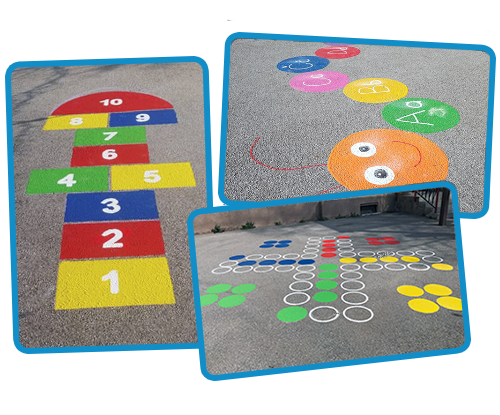 Na vrhu letala, na številki 10, lahko počivaš na obeh nogah. Pri obratu se obrneš v skoku. Želim ti veliko zabave.učiteljica Milena